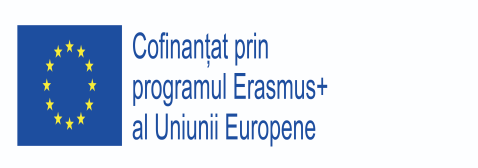 Colegiul Naţional ‘Ion Luca Caragiale’, C.D.I.,  03.06.2019/ ora 10.45Youngsters Nowadays. Where from, Where to?- 2017-1-RO01-KA219-037190_1Programul Erasmus+ : Proiect de parteneriat strategic pentru susținerea schimbului de bune practici în domeniul școlar, proiect doar între școliEvaluare a activităților de prezentare și  diseminare realizate în data de 03.06.2019Cum considerați că au fost activitățile la care ați participat în cadrul acestui atelier de prezentare și diseminare?foarte interesante b. interesante c. banale 4. plictisitoareCredeți că aceste activități au fost educative ?Da                b. Nu    c.                   Nu știuActivitățile care mi-au atras atenția cel mai mult sunt : (Puteți să alegeți cât de multe opțiuni considerați)Prezentarea site-ului proiectului Prezentarea paginii Facebook Prezentarea  Twin-space pentru proiect Activitațile din  reuniunile de proiectFilmulețele realizate pentru promovarea proiectuluiProdusele finale realizateCampaniile proiectuluiExperiența elevilor implicați în implementarea proiectelorConsiderați că obiectivele proiectului au fost îndeplinite prin desfășurarea activităților care au fost efectuate? a. Da                        b.Nu            c. Nu stiu     5.  Au fost activitățile din cadrul atelierului de prezentare și  diseminare la care ați participat astăzi organizate și desfășurate astfel încât să înțelegeți care sunt obiectivele proiectului , activitățile din cadrul acestuia și impactul lui asupra participanților/școlii/comunitații locale?                     a. Da                        b.Nu            c. Nu stiu      6.   Considerați că implicarea dumneavoastră  în derularea unor activități din cadrul acestui proiect poate să conducă la îmbunătățirea abilitaților și competențelor necesare  dezvoltării personale și profesionale?a. Da                        b.Nu            c. Nu stiu    7. Ca urmare a participării mele la acest atelier de diseminare, mi-aș dori să mă implic într-un parteneriat internațional, Erasmus+                      a. Da                        b.Nu            c. Nu stiu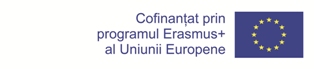 